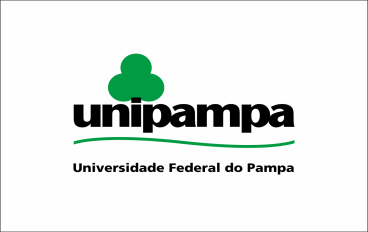 ANEXOFORMULÁRIO PARA SELEÇÃO DE BOLSA VOLUNTÁRIA EM PROJETO DE ENSINO:Seminários de Análise Funcional para complementação de estudos de Álgebra LinearNome do candidato: ____________________________________________________________________Número de matrícula: __________________________________________________________________Curso: _______________________________________________________________________________Semestre em que está matriculado: ________________________________________________________Carteira de Identidade: __________________________________________________________________CPF: ________________________________________________________________________________Endereço: ____________________________________________________________________________Telefones: ____________________________________________________________________________E-mail: ______________________________________________________________________________É bolsista da Unipampa e/ou de agências de fomento (CNPQ, FAPERGS, ETC)? ___________________Quais Benefícios:______________________________________________________________________Qual o turno disponível para dedicação ao projeto?___________________________________________Caso participe de algum projeto e/ou esteja em fase de elaboração de TCC, anexar documento que comprove declaração de ciência do orientador.Data: ________________________________________________________________________________Assinatura: ___________________________________________________________________________